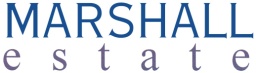 ПАСПОРТ ЗЕМЕЛЬНОГО УЧАСТКА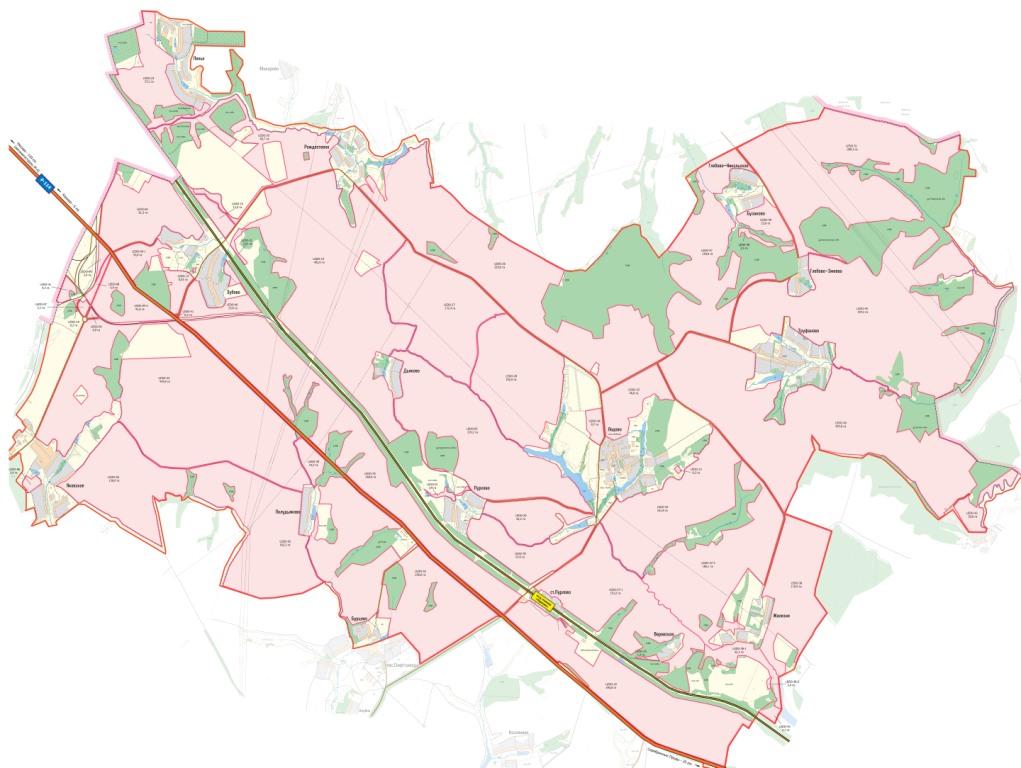 2009 г.Карта земельного участка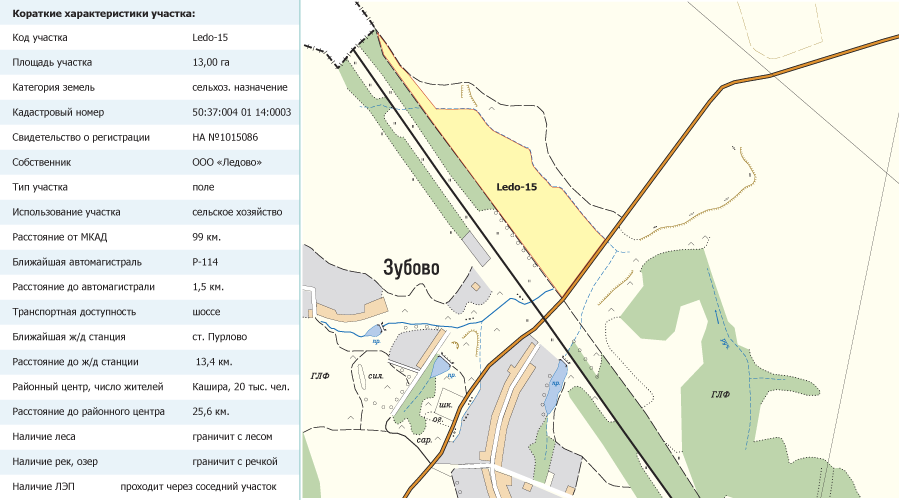 Аэрофотосъемка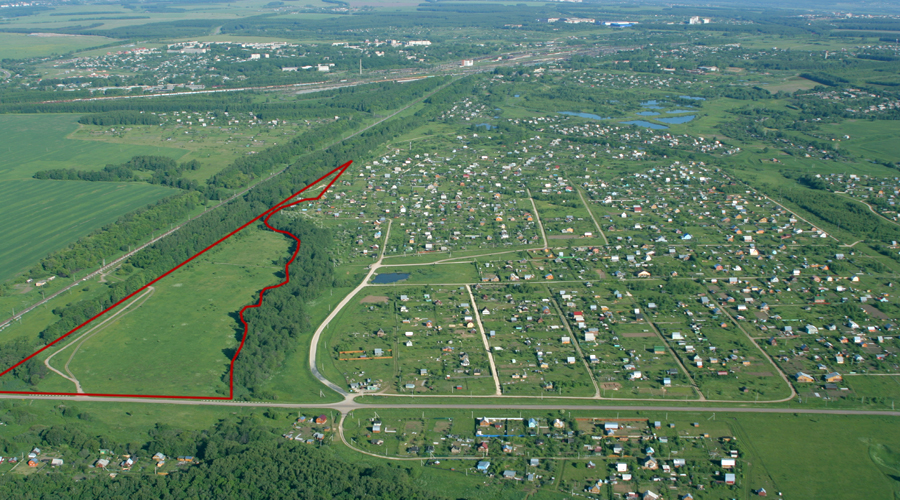 Основные параметрыКод участкаLedo-15Адрес0Кадастровый номер50:37:004 01 14:0003Площадь участка13 гаКатегория земельсельхоз. назначенияВид разрешенного использованиядля сельхозпроизводстваСобственникООО "Ледово"Свидетельство о регистрацииHAN1015086Расстояние от МКАД109,5 кмТип участкаполеТранспортная доступностьучасток расположен в 3,3 км от трассы "Р114" в 7 км от "М6" - в 200 м севернее деревни Зубово. Подъезд к участку -  асфальтированная  дорога.Описаниеучасток правильной формы. Рельеф умереннный, "чистый".  Окружениес севера граничит с с/т, ручьем и участком 20, с востока с асф. дорогой (подъезд), с юга с лесополосой, с запада с ж/д.